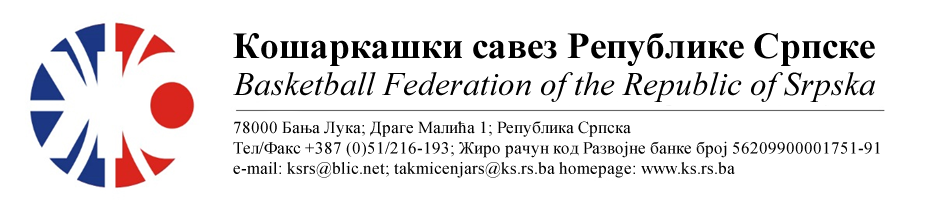 MИНИ ЛИГАБИЛТЕН бр.1Такмичарска сезона 2023/20241. колоТАБЕЛА :* УТ – Број одиграних утакмица, ПОБ – Број остварених побједа, ПОР – Број пораза, КПО – Бројпостигнутих поена, КПР – Број примљених поена, КР – Кош разлика, БОД – Број Бодова.ОДЛУКЕ :Све одигране утакмице региструју се постигнутим резултатом.Кажњава се КК Плива са................................................................................................200 КМ-због необезбјеђивања livestreaminga................................................................................100 КМ(Тачка 11.2.1.17 Пропозиција, веза 11.2.4.21)-због недостављања статистстике на крају 2/4 и 4/4.......................................................100 КМ(Тачка 11.2.1.20 Пропозиција веза 11.2.4.21)Кажњава се КК Братунац са...........................................................................................175 КМ-због наступа са мање од 10 играча)..................................................................................150 КМ(Тачка 11.2.4.17 Пропозиција, веза 11.2.4.21)-због досуђене ТГ играчу С. Радосављевић са ...................................................................25 КМ(Тачка 11.2.4.1 Пропозиција веза 11.2.4.21) Кажњава се КК Модрича са.............................................................................................100 КМ-због необезбјеђивања livestreaminga..................................................................................100 КМ(Тачка 11.2.1.17 Пропозиција, веза 11.2.4.21)ОСТАЛА САОПШТЕЊА :Налаже се делегатима утакмица да обавезно провјере да ли је активан live stream пренос.                                                                                                                           Комесар за такмичење                                                                                                                             Милан Адамовић с.р.Број утакмице:
1.КК ПЛИВА КК БРАТУНАЦ9181Број утакмице:
1.Резултат по четвртинама:22:18, 25:16, 15:15, 29:32)22:18, 25:16, 15:15, 29:32)22:18, 25:16, 15:15, 29:32)Делегат: Владо ЈовићДелегат: Владо ЈовићДелегат: Владо ЈовићДелегат: Владо ЈовићСудије: Миа Дојчиновић, Митровић Ђорђе, Бојан КосићСудије: Миа Дојчиновић, Митровић Ђорђе, Бојан КосићСудије: Миа Дојчиновић, Митровић Ђорђе, Бојан КосићСудије: Миа Дојчиновић, Митровић Ђорђе, Бојан КосићПРИМЈЕДБE:У првом полувремену није било live stream преноса.Није доставњен преглед статистстике на крају 2/4 и крају утакмице.Гостујућа екипа наступила са 9 играча.Досуђена ТГ играчу гостујуће екипе С. РадосављевићБез примједбиПРИМЈЕДБE:У првом полувремену није било live stream преноса.Није доставњен преглед статистстике на крају 2/4 и крају утакмице.Гостујућа екипа наступила са 9 играча.Досуђена ТГ играчу гостујуће екипе С. РадосављевићБез примједбиПРИМЈЕДБE:У првом полувремену није било live stream преноса.Није доставњен преглед статистстике на крају 2/4 и крају утакмице.Гостујућа екипа наступила са 9 играча.Досуђена ТГ играчу гостујуће екипе С. РадосављевићБез примједбиПРИМЈЕДБE:У првом полувремену није било live stream преноса.Није доставњен преглед статистстике на крају 2/4 и крају утакмице.Гостујућа екипа наступила са 9 играча.Досуђена ТГ играчу гостујуће екипе С. РадосављевићБез примједбиБрој утакмице:
2.КК МОДРИЧА  КК ХЕО  70102Број утакмице:
2.Резултат по четвртинама:(18:33, 14:17, 23:35, 15:17) (18:33, 14:17, 23:35, 15:17) (18:33, 14:17, 23:35, 15:17) Делегат: Дамир ДојчиновићДелегат: Дамир ДојчиновићДелегат: Дамир ДојчиновићДелегат: Дамир ДојчиновићСудије: Самојко Вранац, Срђан Ковачевић, Борис ЋорићСудије: Самојко Вранац, Срђан Ковачевић, Борис ЋорићСудије: Самојко Вранац, Срђан Ковачевић, Борис ЋорићСудије: Самојко Вранац, Срђан Ковачевић, Борис ЋорићПРИМЈЕДБE:Није било live stream преноса утакмице.Без примједбиПРИМЈЕДБE:Није било live stream преноса утакмице.Без примједбиПРИМЈЕДБE:Није било live stream преноса утакмице.Без примједбиПРИМЈЕДБE:Није било live stream преноса утакмице.Без примједбиЕКИПАУТПОБПОРКПОКПРКРБОД1КК Хео110102703222КК Плива11091811023КК Братунац1018191-1014КК Модрича10170102-321